     Da 1981 a 1985    Istituto Tecnico-Commerciale "V. Bachelet"      Ragioneria	Si autorizza il trattamento dei dati personali ai sensi del D.Lgs. 30 giugno 2003, n.196curriculum vitae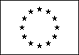 Informazioni personaliNomeNosotti GianlucaIndirizzoVia  Caravaggio, 7 - 20081 Abbiategrasso (MI)Telefono+390294966597Cellulare+393488127548E-mailgianluca@gntech.itNazionalitàITALIANAData di nascita07 Luglio 1966Esperienza lavorativa• Date (da – a)Dal Novembre 2011 ad oggi assunto a tempo indeterminato • Nome e indirizzo del datore di lavoroFonderia Gussoni Srl - Bareggio (MI)• Tipo di azienda o settoreIndustria• Tipo di impiegoImpiegato • Principali mansioni e responsabilitàGestione amministrativa, gestione acquisti e vendite, gestione del magazzino e della programmazione dell'unita' produttiva.Gestione del Server Windows 2000 e dell'applicativo gestionale basato su DB2• Date (da – a)Dal Gennaio 2004 al Novembre 2011 libera professione• Nome e indirizzo del datore di lavoroGN Tech di Nosotti Gianluca - Abbiategrasso (MI)• Tipo di azienda o settoreServizi• Tipo di impiegoTitolare • Principali mansioni e responsabilità- Installazione di Sistemi Operativi Windows e loro ottimizzazione.- cablaggi reti cat.5a, crimpatura dei cavi- installazione switch e router  wireless  e access point- assemblaggio  pc, installazione server e client-  amministrazione e condivisione delle  risorse di rete (stampanti di rete, nas)- creazione strategie di backup  e utilizzo di software per la business continuity (acronis)- installazione di sistemi operativi in ambienti virtuali (VMWARE )- virtualizzazione dei principali software utilizzando THINSTALL - consulenza software gestionale "Omega" della dylog con attenzione particolare sulle chiusure di contabilità, istruzione e start-up aziendali della procedura relativa al ciclo attivo, passivo, creazione delle anagrafiche e dei piani dei conti multilivello.- installazione dei principali applicativi per  windows- conoscenze base di linux e di mac.  - Creazione Siti in Flash• Date (da – a)Da Aprile  1996 a Dicembre 2003  assunto a tempo indeterminato • Nome e indirizzo del datore di lavoroRGA Studio Informatica - Vigevano (PV)• Tipo di azienda o settoreServizi• Tipo di impiegoImpiegato-Installatore  di "Omega AST", programma gestionale per piccole e medie imprese sul quale svolgevo attività sulle aree amministrative, ciclo attivo e passivo e magazzino produzione.  • Principali mansioni e responsabilitàInstallazione Sistemi Operativi e attività di Consulenza AziendaleIstruzione e formazione• Date (da – a)Da  1986 a 1993 Università Commerciale "L. Bocconi" • Nome e tipo di istituto di istruzione o formazioneUniversità Commerciale "L. Bocconi"• Principali materie / abilità professionali oggetto dello studioSpecializzazione "Amministrazione e Controllo"• Qualifica conseguitaLaurea• Livello nella classificazione nazionale (se pertinente)    MadrelinguaITALIANOAltre linguaINGLESE• Capacità di letturaBuono• Capacità di scritturaBuono• Capacità di espressione oraleBuonoFRANCESE• Capacità di letturaBuono• Capacità di scritturaBuono• Capacità di espressione oraleBuonoAltroBuona predisposizione ai rapporti interpersonali, Capacità di Lavorare in team. HobbiesPatenteMusica, Cucina, Nuoto, Pc, Montaggi Video, PATENTE B